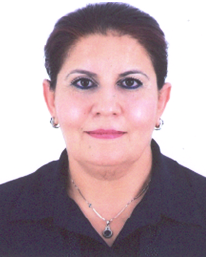 الاســـم : حـــــــــــــــــــــــــــــدةاللقـــب : ڤــــــــــــــــــــــــرڤـــــــــــــــــــور تاريــخ الميـــلاد : الهـــاتف : 00213663024154البريـد الالكتــروني : maitre.guergour@gmail.comالعنوان الشخصي : حي اول نوفمبر 54 شارع صالحي محمد رقم 6 سطيف الجزائرالعنوان المهني  :حي عمر دقو عمارة E12 رقم 173 سطيف الجزائر الوظيفة الحالية : استاذ محاضر + محامية مؤسسة العمل : كلية الحقوق والعلوم السياسيةجامعة محمد بوضياف المسيلة الجزائرهيئة الانتساب : المنظمة الوطنية للمحامين ناحية سطيف – الجزائر-شهادة الباكالوريا شعبة اداب دورة جوان 1985 ثانوية مليكة قايد سطيفشهادة ليسانس في الحقوق والعلوم الادارية دورة جوان 1989 جامعة باتنة شهادة الماجستير في القانون الجنائي بدرجة مشرف جدا 2004 جامعة باتنةشهادة الدكتوراة في القانون العام تخصص قانون جنائي جامعة يوسف بن خدة الجزائر1 قرار الاعتماد كمحامية معتمدة لدى المجلسقرار وزاري بالاعتماد كمحامية لدى المحكمة معتمدة لدى المحكمة العليا ومجلس الدولة ومحكمة التنازع اللغة العربية : جيد جدا.اللغة الفرنسية : جيد جدا.محامية معتمدة لدى المحكمة العليا ومجلس الدولة ومحكمة التنازع  بالجزائرعضوة بمجلس منظمة المحامين ناحية سطيف من 2010 – 2014نائب رئيس التحرير لمجلة المحامي الصادرة عن منظمة المحامين ناحية سطيفالتدريــــــــــــــــــــــــــــــــــسأستاذة بكلية الحقوق جامعة فرحات عباس سطيف من 1992- 1995أستاذة بكلية الاقتصاد والعلوم التجارية جامعة فرحات عباس سطيف من1995-1998أستاذة بكلية الحقوق جامعة فرحات عباس سطيف من 1998- 2002 أستاذة بكلية الاعلام والاتصال جامعة فرحات عباس سطيف من 2002-2004أستاذة بجامعة محمد بوضياف المسيلة من 2004 الى غاية هذا التاريخ المواد المدرسة المدخل للعلوم القانونية  لطلبة السنة الاولى طور ليسانسالقانون الجنائي العام لطلبة السنة الثانية ليسانسالقانون الجنائي الخاص وقانون الفساد لطلبة السنة الثالثة ليسانس قانون الإجراءات المدنية والإدارية لطلبة السنة الثالثة ليسانس القانون الدولي الخاص لطلبة السنة الرابعة ليسانس نظام كلاسيكي قانون الاسرة لطلبة السنة الرابعة ليسانس نظام كلاسيكيالإجراءات الجزائية لطلبة السنة الثانية ليسانس القانون الجنائي الخاص لطلبة السنة الثانية ماستر القانون الجنائي المقارن لطلبة السنة الاولى ماستر الاشراف على الرسائل والمذكرات مذكرة ماستر من اعداد الطالبة خارف صباح بعنوان الحماية الجنائية للبيئة قسم الحقوق جامعة محمد بوضياف المسيلة الموسم الجامعي 2012 -2013مذكرة ماستر من اعداد الطالبة وقاف العايزة بعنوان حماية البيئة البحرية من التلوث قسم الحقوق جامعة محمد بوضياف المسيلة الموسم الجامعي 2013 -2014مذكرة ماستر من اعداد الطالبة خلاف وردة بعنوان الجريمة البيئية قسم الحقوق جامعة محمد بوضياف المسيلة الموسم الجامعي 2013_2014مذكرة ماستر من اعداد الطالبة سعادة مريم بعنوان التفتيش في المادة الجزائية قسم الحقوق جامعة محمد بوضياف المسيلة الموسم الجامعي2014 -2015 مذكرة ماستر من اعدا د الطالب بن عيسى عبد الله  بعنوان الاختبار القضائي  قسم الحقوق جا معة محمد بوضياف المسيلة مذكرة ماستر من اعداد الطالبة ركبي ندى بعنوان المسؤولية الجزائية عن نقل وزرع الاعضاء البشرية قسم الحقوق جامعة محمد بوضياف المسيلة الموسم الجامعي 2016 -2017مذكرة ماستر من اعداد الطالبة مرزواقي حكيمة بعنوان التدابير العلاجية في جرائم المخدرات قسم الحقوق جامعة محمد بوضياف المسيلة الموسم الجامعي 2017-2018 مذكرة ماستر من اعداد الطالبة لوعيل هجرة بعنوان مهام النيابة العامة في ظل القانون 17/07 المتضمن فانون الاجراءات الجزائية قسم الحقوق جامعة محمد بوضياف السيلة الموسم الجامعي 2017-2018مذكرة ماستر من اعداد الطالب زقاري احسن بعنوان مهام الشرطة القضائية في ظل القانون 17/07  قسم الحقوق جامعة محمد بوضياف المسيلة الموسم الجامعي 2017-2018مذكرة ماستر من اعداد الطالبة غرابي نجاة بعنوان المسؤولية الجزائية للطبيب -دراسة مقارنةقسم الحقوق جامعة محمد بوضياف المسيلة الموسم الحامعي 2017-2018 مذكرة ماستر من اعداد الطالب قاسمي عبد الكريم بعنوان ضمانات المتهم في الاساليب الحديثة للكشف عن الكشف عن الجريمة قسم الحقوق جامعة محمد بوضياف المسيلة الموسم الجامعي 2018 -2019مذكرة ماستر من اعداد الطالبة والي بدرة بعنوان المواجهة الاجرائية للجريمة المعلوماتية قسم الحقوق جامعة محمد بوضياف المسيلة الموسم الجامعي 2018 -2019مذكرة ماستر من اعداد الطالبة مكي نسيمة بعنوان الخبرة في المسائل الجزائية قسم الحقوق جامعة محمد بوضياف المسيلة الموسم الجامعي 2018-2019مذكرة ماستر من اعداد الطالبة اللمين بشرى بعنوان الحماية الجزائية للطفل من الجرائم الالكترونية قسم الحقوق جامعة محمد بوضياف المسيلة الموسم الجامعي 2019 -2020 مذكرة ماستر من اعداد الطالب شرفاوي جابر بعنوان الاحكام الموضوعية لجرائم الاموال عبر الانترنت قسم الحقوق جامعة محمد بوضياف المسيلة الموسم الجامعي 2019-2020 مذكرة ماستر من اعداد الطالبة بن عامر حميدة بعنوان الاهمال العائلي واثره على جنوح الاحداث قسم الحقوق جامعة محمد بوضياف المسيلة الموسم الجامعي 2019_2020  مذكرة ماستر من اعداد الطالب غرابي باسم بعنوان حماية المستهلك في ظل القوانين الخاصة قسم الحقوق جامعة محمد بوضياف المسيلة الموسم الجامعي 2019-2020 النشاط البيداغوجي والتنظيميعضوة في اللجنة العلمية للمؤتمر العلمي الدولي الثالث للعلوم الإنسانية بابير المنعقد بتاريخ 25-27 تشرين الاول –اكتوبر 2019  بالانيا بالجمهورية التركية   عضوة في اللجنة العلمية للمؤتمر العلمي الدولي الرابع العلوم الانسانية  تحت شعار العلوم الانسانية تجدد واستمرارية المنعقد بتاريخ 24-25-26 مارس 2020 بانقرة الجمهورية التركية عضوة في اللجنة العلمية للمؤتمر العلمي الخامس للعلوم الانسانية المقرر انعقاده بتاريخ 10-11-12 اوت 2020 بانقرة الجمهورية التركيةعضوة في فرقة مشروع بحث علمي بجامعة المسيلة بعنوان الاقتصاد الموازي والجريمة المنظمة في الجزائر مخاطر وتحديات مقدم بتاريخ 20 فيفري المشاركات في الملتقيات والمؤتمرات والندوات العلمية  المشاركة بمداخلة في المؤتمر  العلمي الدولي الثاني للعلوم الانسانية بابير تحت شعار جسرالتواصل العلمي والمنعقد في رحاب جامعة الانيا علاء الدين كيكوبات الحكومية الانيا تركيابتاريخ 29-30مارس 2019 المشاركة بمداخلة في المؤتمر العلمي الدولي للعلوم الانسانية بابير تحت شعار العلوم الانسانية تجدد واستمرارية والمنعقد في رحاب جامعة الانيا كيكوبات الحكومية الانيا –تركيا بتاريخ 25-27 اكتوبر 2019 المشاركة بمداخلة في المؤتمر العلمي الرابع للعلوم الانسانية بابير المنعفد في جامعة الانيا كيكوبات الحكومية بتاريخ 23-25 مارس 2020 المشاركة بمداخلة في فعاليات المؤتمر الدولي الاول الموسوم ب تاهيل الاشخاص ذوي الاعاقة والتنمية المستدامة المنعقد يومي 22-23 ديسمبر بمركز الازهر للمؤتمرات جمهورية مصر العربية المشاركة بمداخلة في فعاليات الملتقى الدولي الرابع حول الاليات القانونية والمؤسساتية لمكافحة الفساد بين اولوية المكافحة وضرورة الوقاية المنعقد يومي 26-27 فيفري 2020 بقسم الحقوق جامعة المسيلة المشاركة بمداخلة في فعاليات الملتقى الوطني الموسوم ب واقع الجريمة واساليب مواجهتها في الجزائر المنعقد يومي 18-19 ديسمبر 2019 بكلية العلوم الانسانية والاجتماعية جامعة حسيبة بن بوعلي الشلف المشاركة بمداخلة في فعالية الندوة الوطنية حوت تطبيق العقوبات خارج المؤسسات العقابية بين الردع واعادة الادماج المنعقدة بتاريخ 17 فيفري 2020 بالاضافة الى المشاركة في العديد من الملتقيات والايام الدراسية المنظمة في الاطار المهني من طرف اتحاد منظمات المحامين الجزائريينالورشات والدورات التدريبيةالدورة التدريبية موسومة ب نمط الاصدار السادس للتوثيق للجمعية الامريكية لعلم النفس apa  المبرمجة على هامش مؤتمر بابي بتاريخ 27 اكتوبر2019 الدورة التدريبية موسومة ب لغة البرمجة من خلال تقنيات الكمبيوتر المبرمجة على هامش مؤتمر بابير الثاث بتاريخ 27 اكتوبر 2019 الورشة التدريبية بعنوان تطبيقات الذكاء الاصطناعي في التعليم في ظل ازمة كورونا المقامةعلى منصة التدريب الالكتروني في تربية الانبار بتاريخ 10-7-2020 الورشة الالكترونية بعنوان منظمات المجتمع المدني الاطار المفاهيمي والقانوني المقامة على منصة fcc مؤسسة الغدق للخدمات العامة والتنمية بتاريخ 6/7/2020 الورشة الاكترونية بعنوان المكتبة الافتراضية المقامة عن بعد في جامعة ديالي بتاريخ 15-7-2020 الورشة الالكترونية بعنوان قراءة في الواقع البيئي العراقي المقامة على منصة fccمن منظمة دووبز لحماية البيئة بالتعاون مع جامعة البصرة بتاريخ 17/7/2020الورشة الالكترونية  بعنوان الرشوة في القطاع الخاص المقامة في جامعة تكريت والاكاديمية العراقية لمكافحة الفساد بتاريخ 22/7/2020 الورشة العلمية الالكترونية المقامة في كلية التربية للعلوم الانسانية  جامعة البصرة الموسومة ادارة الضغوط في بيئة العمل يوم 9/7/2020 الورشة الالكترونية من تنظيم الاكاديمية الامريكية الدولية للتعليم العالي والتدريب تحت عنوان التفكير انواعه ومهاراته وتنميته بتاريخ 16 يوليو 2020 الورشة العلمية الاكترونية من تنظيم الاكاديمية العلمية للتعليم العالي والتدريب تحت عنوان الثورة الصناعية الرابعة –الذكاء الاصطناعي بتاريخ 17/7/2020 الورشة الالكترونية من تنظيم جامعة بغداد تحت عنوان برامج اعادة التاهيل النفسي للبالغين بتاريخ 19/7/2020 الورشة الالكترونية من تنظيم كلية العلوم السياسية جامعة المستنصرية تحت عنوان الوصف والتحليل والاستشراف في البحث العلمي بتاريخ 10/7/2020  المنشورات العلمية   مقال محكم منشور في مجلة العلوم الاجتماعية والتربوية (ريس)   في 1 العدد 42 الترقيم الدولي5518-2148 ISSN بتاريخ 01-09-2019 تحت عنوان الاليات القانونية لمواجهة ظاهرة الارهاب (التجربة الجزائرية) مقال محكم منشور في مجلة العلوم الاجتماعية والتربوية (ريس) المجلد 7 العدد 49 الترقيم الدولي ISSN2148-5518   بتاريخ 15-04-2020تحت عنوان تلوث البيئة البحرية وحمايتها جزائيا في التشريع الجزائري مقال منشور في استكتاب جماعي تكنولوجيا التعليم وذوي الاعاقة الترقيم الدولي ISBN978-977-02-9000-2رقم الايداع 2019/26888 تحت عنوان ذوي الاحتياجات الخاصة وتكنولوجيا التعليم نحوالدمج والتمكين المجتمعي مقال قيد النشر في مجلة الاستاذ الباحث للعلوم القانونية والسياسية لكلية الحقوق جامعة المسيلة تحت عنوان المعالجة الجزائية لجريمة الرشوة في ظل قانون الوقاية من الفساد ومكافحته 